VSTUPNÍ ČÁSTNázev komplexní úlohy/projektuPřestavby budovKód úlohy36-u-3/AE71Využitelnost komplexní úlohyKategorie dosaženého vzděláníH (EQF úroveň 3)Skupiny oborů36 - Stavebnictví, geodézie a kartografieVazba na vzdělávací modul(y)Přestavby budovŠkolaStřední odborná škola energetická a stavební, Obchodní akademie a Střední zdravotnická škola, Chomutov, příspěvková organizace, Na Průhoně, ChomutovKlíčové kompetenceDatum vytvoření06. 09. 2019 11:29Délka/časová náročnost - Odborné vzdělávání36Délka/časová náročnost - Všeobecné vzděláváníPoznámka k délce úlohyRočník(y)3. ročníkŘešení úlohyindividuálníCharakteristika/anotaceKomplexní úloha Přestavby budov je ve formě závěrečné zkoušky po absolvování odborného modulu Přestavby budov.Komplexní úloha je rozdělena do dílčích částí, které jsou uvedeny ve formuláři komplexní úlohy. Zadání a řešení jsou uvedena v jednotlivých přílohách. Cílem je ověřit, zda se student orientuje v dané problematice a je schopen využívat získané vědomosti.Cílem komplexní úlohy je ověřit znalosti z odborného modulu Přestavby budov, kde studenti získají odborné znalosti a vědomosti ze stále se rozvíjející oblasti adaptací budov, seznámí se s přestavbami budov, s druhy stavebních úprav a účelem stavebních úprav, s ochranou budov před nepříznivými vlivy a s péčí o životní prostředí při přestavbách budov, a také se seznámí s přípravou projektu pro přestavby budov a s výkresy prováděcího projektu přestaveb budov, které samostatně zpracují.JÁDRO ÚLOHYOčekávané výsledky učeníStudent:rozlišuje a popíše druhy stavebních úpravorientuje se v údržbě preventivní, běžné a celkovécharakterizuje a popíše adaptace, asanace, modernizace, rekonstrukce a demolicecharakterizuje účel přestaveb budovorientuje se v požadavcích (estetické, požární bezpečnost, mechanická odolnost, stabilita stavby, odolnost proti povětrnostním vlivům, ochrana proti hluku, tepelně izolační, trvanlivost a spolehlivost materiálů…)rozlišuje, charakterizuje a popíše péči o životní prostředí při přestavbách budov (ochrana čistoty ovzduší, hluk, prašnost, exhalace, znečištění komunikací, zábor veřejných ploch)orientuje se v ochraně budov před nepříznivými vlivycharakterizuje a popíše přípravu projektu pro přestavby budovprovede vizuální prohlídku a zjištění celkového stavu objektu či přestavované částiposoudí jednotlivé konstrukce (případně provede statické výpočty, fotodokumentaci…)navrhne požadavky (dispoziční, ekonomické, materiálové, vybavenost…)zaměří původní stav budovy či přestavované částivypracuje technickou zprávu (popis stávajícího i nového stavu)narýsuje výkresy stávajícího stavu (půdorysy, svislé řezy…)navrhne nový stavnarýsuje výkresy nového stavu (půdorysy, řezy, detaily…)Specifikace hlavních učebních činností žáků/aktivit projektu vč. doporučeného časového rozvrhuV ústní části lze volit jedno z daných témat s kratším časovým limitem (5 minut) nebo lze témata spojit do dvojice či trojice libovolnou kombinací s delším časovým limitem (10 nebo 15 minut). Student se samostatně se připraví v 5, 10 nebo 15minutovém limitu. Po přípravě bude uceleně a věcně 5, 10 nebo 15 minut (dle počtu otázek) hovořit na dané téma (tato část zároveň slouží jako příprava k ÚZZ – komunikace, přesnost, věcnost, odborná terminologie...).V písemné části student individuálně vypracuje zadaný písemný test. U každé otázky vybere jednu ze tří možných odpovědí. Časový limit 10 minut, testových otázek 15.V praktické části student předloží k posouzení samostatně zpracovanou PD přestavby objektu nebo jeho části (dle zadání) a vypracuje zadanou tematickou doplňovačku.Časový limit pro vyplnění doplňovačky je 10 minut.Metodická doporučeníKomplexní úlohu lze využít pro ověření znalostí po absolvování odborného vzdělávacího modulu Přestavby budov.Tento odborný modul zakončený komplexní úlohou by měl směřovat k přípravě na odborný výcvik, aby studenti v praxi využili znalosti a vědomosti, které získali v teoreticko-praktické části.Způsob realizaceV teoreticko-praktickém vyučování.Komplexní úloha bude řešena v odborné učebně s přístupem k internetu.PomůckyTechnické vybavení: počítače, dataprojektor, plátno na promítání, přístup k internetuUčební pomůcky pro učitele: seznam otázek k ústní zkoušce, písemný test, doplňovačka (počet vyhotovení odpovídá počtu studentů ve třídě), odborná učebnice pro předmět Přestavby budov, zadání pro PD přestavby objektu či jeho částiUčební pomůcky pro žáka: psací a rýsovací potřebyVÝSTUPNÍ ČÁSTPopis a kvantifikace všech plánovaných výstupůPopis ověřování dosažených výsledků: Ústně – odpovídat samostatně a věcně na vybrané téma (hodnocena je odborná správnost odpovědí a vhodné používání odborné terminologie)Písemně – písemný test (otázky s možností výběru ze tří nabídnutých odpovědí, u každé otázky vybere jednu ze tří možných odpovědí)Prakticky – vyplnit doplňovačku a předložit k posouzení samostatně zpracovanou PD přestavby objektu nebo jeho části (dle zadání)Zadání a řešení jsou uvedena v jednotlivých přílohách, které jsou přiloženy ve formuláři komplexní úlohy.Kritéria hodnoceníV ústní zkoušce se hodnotí správnost a výstižnost formulací odpovědí včetně používání odborné terminologie.Individuální hodnocení:VýborněChvalitebněDobřeDostatečněNedostatečněV písemné zkoušce se hodnotí počet správných odpovědí na otázky v písemném testu, kde má student možnost výběru ze tří nabídnutých odpovědí.Bodové hodnocení:Výborně: 15–14 správných odpovědíChvalitebně: 13–12 správných odpovědíDobře: 11–10 správných odpovědíDostatečně: 9–8 správných odpovědíNedostatečně: 7–0 správných odpovědíV praktické části zkoušky se hodnotí správné vyplnění doplňovačky a předložená PD.Individuální hodnocení:VýborněChvalitebněDobřeDostatečněNedostatečněÚspěšné absolvování odborného modulu je podmíněno tím, že student musí splnit všechny tři části zkoušky.Doporučená literaturaKÁRNÍK, V. Přestavby budov. Praha: SNTL – Nakladatelství technické literatury, 1986. L17-C1-IV-31/75320.PODLENA, V. Přestavby budov, obor zednické práce. Praha: Parta, 2006. ISBN 80-7320-018-X.Normy ČSN a ISOInternetPoznámkyDoporučené rozvržení hodin:teoretické vyučování: 12 hodinpraktické vyučování: 24 hodinObor vzdělávání: 36-67-H/01 Zedník(Doporučení k zařazení do UP pro třetí ročníky oborů vzdělávání skupiny 36, např. 36-66-H/01 Montér suchých staveb, 36-67-E/01 Zednické práce)Požadovaná úroveň vstupních vědomostí a dovedností: absolvování odborného modulu Přestavby budov.Tento odborný modul zakončený komplexní úlohou by měl předcházet praktickému vyučování se stejnou tematikou a směřovat k přípravě na odborný výcvik, aby studenti v praxi využili znalosti a vědomosti, které získali v teoretické části.Obsahové upřesněníOV RVP - Odborné vzdělávání ve vztahu k RVPPřílohyustni-cast_Prestavby-budov.docxpisemna-cast_zadani_Prestavby-budov.docxpisemna-cast_reseni_Prestavby-budov.docxdoplnovacka_zadani_Prestavby-budov.docxdoplnovacka_reseni_Prestavby-budov.docxMateriál vznikl v rámci projektu Modernizace odborného vzdělávání (MOV), který byl spolufinancován z Evropských strukturálních a investičních fondů a jehož realizaci zajišťoval Národní pedagogický institut České republiky. Autorem materiálu a všech jeho částí, není-li uvedeno jinak, je Iva Halbichová. Creative Commons CC BY SA 4.0 – Uveďte původ – Zachovejte licenci 4.0 Mezinárodní.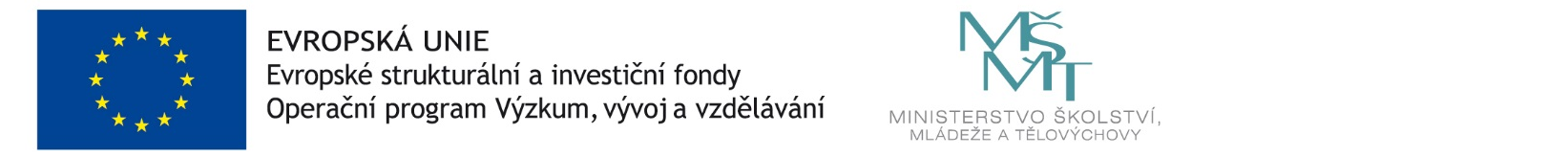 